Pesterzsébet, 2020. május 3.Kreisz JánosHa hittel feltekinteszLectio: Mózes IV. 21; 4-9„Majd elindultak a Hór-hegytől a Vörös-tenger felé, hogy megkerüljék Edóm országát. De útközben elfogyott a nép türelme, és így beszélt a nép Isten és Mózes ellen: Miért hoztatok el bennünket Egyiptomból? Azért, hogy meghaljunk a pusztában? Hiszen nincs kenyér és nincs víz, szívből utáljuk ezt a hitvány eledelt. Ezért mérgeskígyókat küldött az ÚR a népre, és azok megmarták a népet, úgyhogy sok izráeli meghalt. Ekkor odament a nép Mózeshez, és ezt mondta: Vétkeztünk, mert az ÚR ellen és ellened szóltunk. Imádkozz az ÚRhoz, hogy távolítsa el rólunk a kígyókat! És imádkozott Mózes a népért. Az ÚR pedig ezt mondta Mózesnek: Csinálj egy rézkígyót, és tűzd rá egy póznára. Mindenki, akit megmart a kígyó, életben marad, ha föltekint arra.Mózes tehát csinált egy rézkígyót, és föltűzte egy póznára. Ha azután megmart valakit a kígyó, és föltekintett a rézkígyóra, életben maradt.”Alapige: János 3; 16 „Mert úgy szerette Isten a világot, hogy egyszülött Fiát adta, hogy aki hisz őbenne, el ne vesszen, hanem örök élete legyen.”Kedves Testvérek! Valószínűleg nincs a Bibliában még egy olyan Ige, amely annyi embert vezetett üdvösségre, mint ez, az imént olvasott jánosi vers: „Mert úgy szerette Isten e világot, hogy az Ő egyszülött Fiát adta, hogy ha valaki hisz Őbenne, el ne vesszen, hanem örök élete legyen.” Mert összefoglalja a teljes Bibliát. Luther Márton fogalmaz így a 16. versről, hogy „egy kis Biblia”. Igen. Valóban így van. Ez az egy rövid igevers, magában hordozza a Szentírás tejes üzenetét. Benne van Isten szeretetének a mértéke, hogy mennyire szereti ezt a világot, és benne minden egyes embert. Annyira, hogy a Fiát adta érte. Benne van az is, hogy miként lehet megmenekülni a kárhozattól: mégpedig az Isten Fiában való hit által. És benne van az is, hogy kik fognak üdvözülni: mindazok, akik hisznek a Fiúban. Egyszóval ez a vers a Bibliának a magja, amiben azt üzeni nekünk az Isten, hogy: Ember, szeretlek téged! És nem mondtam le rólad! Ugyanakkor az egyik, ha nem a legnehezebben „feldolgozható”, megérthető Ige. Hiszen, hogy ha az ember igazán a mélyére megy, és megérti, hogy ez az egész rá is áll, ott mindig megrendül az ember lelke. Mert egyszerűen megrendítő az a kegyelem, amiről szól ez az Ige. Még így a prédikáció elején szeretnék kitérni arra, hogy feloldjak egy látszólagos feszültséget, ami első olvasatra bennünk lehet. Azt a bizonyos múlt időt, hogy: „Úgy szerette…” A görög szövegben itt egy egészen sajátos nyelvi finomság van, amit magyarul nem igazán lehet egy szóban visszaadni. „Úgy szerette Isten e világot” – a magyar fordításból világosan következik, hogy ez múlt idő. Azaz Isten valamikor régen szerette a világot. Azonban eredeti görög szövegből jobban kiderül, mint a magyar fordításból, hogy itt nem egy befejezett múltról van szó. Nem arról, hogy egyszer valamikor volt egy olyan korszaka is ennek a világnak, hogy az Isten szerette! Szerette valamikor, de ma már nem szereti. Nem ezt fejezi ki az Ige. Itt egy elkezdődött múltról van szó. Olyan nyelvi sajátosság ez, amit úgy lehetne körülírni, hogy egy a múltban elkezdett cselekvés, aminek a jelenre is kihatása, érvénye van, mert még mindig tart. Egy régen elkezdődött folyamatról, isteni akcióról, egy szeretet-akcióról van szó, ami azóta is tart! Isten most is ugyanúgy szereti a világot, mint akkor, amikor ez a kijelentés Jézus ajkán elhangzott! Csodálatos hír és üzenet ez. Isten, aki teremtett mindent, szereti ezt az egész világot, benne minden egyes embert. Az ilyesmit nagyon szeretjük hallani. Jó érzés azt hallani a lelkésztől, Jézustól különösen is, hogy az Isten szeret téged, szereti a világot. Belegondoltatok már abba, hogy mi szeretnivaló van ezen a világon? Különösen Jézus idejében nagy kérdés ez számomra, hiszen az evangéliumokban végig arról olvasunk, hogy a zsidók próbálják tőrbe csalni és megölni Jézust. Amióta feltűnt, az a cél, hogy megöljék. Éppen az a tanács akarja őt a legjobban kivégezni, akik közé tartozik a mostani beszélgetőpartner, Nikodémus is. Éppen neki mondja Jézus azt, hogy: „Úgy szerette Isten e világot, hogy az Ő egyszülött Fiát adta.” Éppen neki mondja? Ha jobban belegondolunk, a mi logikánk szerint valójában túl sok szerethető nem volt abban a világban.És a mi világunk? A mi korunk? Vajon szerethető? Vajon megérdemli azt, hogy az Isten kimondja rá, hogy: „Szeretem”? Hiszen önmagunk körül azt látjuk, hogy kezdjük teljesen élhetetlenné tenni a bolygót. Globális felmelegedés, tájfunok, felszámoljuk az erdőket, a helyükre gyárakat, üzemeket, lakóházakat telepítünk. Pénzhatalmak uralják a világot, akik a többi embert például rabszolgává teszik azzal, hogy életük végéig eladósítják őket. A liberalizmus leple alatt uralkodnak népek felett. Hitvédelem címszó alatt mészárolnak le rengeteg embert ma is. Ráadásul korunk elérte azt a szellemi mélypontot, hogy a keresztyénség gúny tárgyává vált/válhatott, elég a néhány éve Charlie Hebdo által kiadott képekre gondolni. Az egyház pedig nem védi meg magát, inkább mélyen a tudományába fordulva hallgat. Szerethető ez a világ? Ugyancsak azt kell mondanunk, hogy ha a mi logikánk szerint nézzük, akkor semmi, de semmi szerethető nincsen ebben a világban, amiben élünk. Jaj, de jó, hogy Isten mégis azt mondja, hogy „VAN”! Nagy bajban lennénk, ha nem így lenne. Bár látszólag semmi szerethető nincsen ebben a világban, Jézus mégis azt mondja, hogy: „Úgy szerette Isten e világot”, és itt a „kozmoszt” a világmindenség szavát használja Jézus. Miért szereti? Tehetjük fel a kérdést jogosan. Mi a teremtett világ? Kálvin János azt mondja, hogy a teremtett világ Isten dicsőségének a színtere. Azt jelenti ez, hogy amikor az Isten megteremtette ezt a világot az az Ő végtelen dicsőségének a színtere, helyszíne volt. Annyira szerette, hogy az Ő dicsőségének a színtere lehetett. Azonban történt egy baj. Ez a bűneset volt. Azzal, hogy az ember elkövette az első bűnt, betört ebbe a világba az, ami eredendően nem volt benne, az Istennel való szembeszegülés, egyszóval a bűn. És hitünk szerint ez nem csak az emberre „hat”, hanem a világra is. Emlékeztek mit olvasunk Mózes első könyvében a bűneset után? „Legyen átkozott a föld miattad…” A teremtett világmindenség, a föld tehát átkozott lett. Akkor tehát már nem az Isten dicsőségének a színtere a föld? Akkor már nem is szereti? Hiszen ellent mondott Neki az ember. És most hadd nyugtassak meg mindenkit, még mindig szereti. Mert mi is Isten szeretetének a jele? A golgotai kereszt. Az a hely, ahol az Isten azt üzente az embernek, hogy: Én még mindig szeretlek! Kereszthalálosan szeretlek! És a Golgota keresztje ott áll a világ és az emberi történelem középpontjában. Óriási csoda és ajándék ez. Ajándék, mert ahogyan azt korábban mondtuk, nincsen igazából semmi, ami szerethető lenne a világon. A szövegben pedig így szerepel: „Az Ő egyszülött Fiát ADTA.” Tehát nem valamiféle érdem, teljesítmény miatt kaptuk ezt a szeretetet, ami a golgotai kereszt, hanem ez ajándék, hiszen „adta”. Ó, de jó, hogy nem érdemeinkre nézve kaphatjuk örökségül ezt a mérhetetlen csodát. Mert ha a magunk teljesítményére nézünk, a válasz, amit az Istentől jogosan várhatnánk, ez lenne: „Átkozott legyen a föld miattad.” Esetleg azt, hogy: „Megbánta az Isten, hogy embert teremtett.” Micsoda kegyelem az, hogy ez mégiscsak ajándék, mert Ő „adta”. Ez tehát Isten szeretetének a mértéke: a kereszt. Aztán benne van ebben az Igében az is, hogy hogyan menekülhet meg az ember a kárhozatból. Minden embert érintő kérdés ez testvérek, ami megkerülhetetlenül fontos, talán a legfontosabb része egy életnek. Biztos vagyok benne, hogy mindenki gondolkodott már azon, hogy: Mi lesz velem, ha meghalok? Erre a legkétségbeejtőbb válasz, az ateista materialista válasz: Semmi. Ennyi volt, 40-50-60 év, kinek mennyi adatik, és aztán vége. Figyeljétek meg, hogy minden Krisztustalan, Krisztus istenségét nem hívő vallás, valamiféleképpen megpróbálja felsorolni azokat a „praktikákat”, hogy miképpen juthat valaki a mennybe. Fontos, és izgalmas kérdés, hogy mi lesz velünk a halál után, érdemes vele foglalkozni. De mielőtt a filozofálgatás talaján ragadnánk, nézzük, hogy mit mond a felolvasott Ige. „Mert úgy szerette Isten e világot, hogy az Ő egyszülött Fiát adta, hogy ha valaki hisz Őbenne, el ne vesszen, hanem örök élete legyen.” „El ne vesszen”. Tehát ha egy picit mögé gondolunk ennek a három szónak, az következik belőle, hogy alapvetően mindannyiunknak el kellene vesznünk, mert beleszületünk az elveszésbe. Hiszen nem elég, hogy mindannyian eredendően bűnösök vagyunk, de minden nap csak szaporítani tudjuk a bűneinket, ezért mindannyian kárhozatra méltók is vagyunk. Ez a kárhozatra jutás oka. Önerőnkből nem tudnánk elkerülni azt, ami jogosan várna ránk. Azonban nem ezt akarja az Isten. Nem akarja, hogy teremtményei közül csak egy is elvesszen. Egy pillanatra megállva, nem gondoljátok ti is úgy, hogy ez egy csodálatos dolog? Hogy az ember azt mondja az Istennek, hogy: Nem kellesz, boldogulok egyedül is, én jobban tudom. Minderre az Isten azt mondja: Te pedig kellesz nekem! És nem akarom, hogy elvesszél! Mert szeretlek! Csodálatos dolog ez kedves Testvérek.És Isten meg is adja számunkra a megoldást, hogy hogyan menekülhet meg az ember az „elveszéstől”. Egy olyan képet használ itt Jézus, amit Nikodémus tökéletesen értett. Jézus így mondja: „És amiképen felemelte Mózes a kígyót a pusztában, akképpen kell az ember Fiának felemeltetnie. Hogy valaki hiszen ő benne, el ne vesszen, hanem örök élete legyen.” Jn. 3, 14-15. A lectioban felolvasott történetet használja példának Jézus. Elevenítsük csak föl, mi is történt a felolvasott Igében? A zsidó nép „hőbörögni”, lázadni, elégedetlenkedni kezdett a pusztai vándorlás során, hogy Egyiptomban mennyivel jobb volt a koszt, és Mózesnek és Istennek biztosan csak annyi a terve, hogy meghaljon a nép. Az Úristen erre mérges kígyókat küldött a népre és rengetegen meghaltak. A nép ekkor eszmélt, és bűnbánatot tartottak. Mózes imádkozott az Istenhez, hogy bocsássa meg népnek a bűnüket. Isten pedig parancsba adta Mózesnek, hogy készítsen egy rézkígyót, amit tűzzön fel egy hosszú bot végére. Ha valakit egy kígyó megmar, és feltekint a rézkígyóra, akkor meggyógyul. Kedves Testvérek, akit egy mérges kígyó megmar, arról az emberről ki lehet jelenteni, hogy haldoklik. Hiszen a legtöbb mérgeskígyónak a mérge elég rövid időn belül megöl. Azonban még egy haldoklóban is van annyi erő, hogy feltekintsen a rézkígyóra.Kedves Testvérek, a golgotai keresztnek ez az üzenete. Hiszen mindenkit, kivétel nélkül megmart a kígyó. Mindannyiunkban ott van a bűn halálos mérge. A legkisebb gyermekben is. Nincs kivétel. Mindenkit megmart a kígyó és emiatt mindenkiben ott van a méreg, a bűn. És ez mérgez bennünket, mert ez a tulajdonsága. Nehéz lesz, amit most mondok, de mégis igaz. Születésünktől fogva mindannyian halálra vagyunk ítélve a bennünk lévő bűnméreg miatt. De, és itt van egy óriási DE, annyi ereje egy haldokló embernek is van, hogy feltekintsen. Hogy feltekintsen a golgotai kereszt Krisztusára hittel, mert akkor, amikor az ember ezt megteszi onnantól örök élete van és megmenekült a kárhozatból, az „elveszésből”. Ez a pillanat amikor az ember ezt átéli az maga a csoda. Ezt nevezi a Bibliai megtérésnek.És most engedjétek meg testvérek, hogy valami személyes dolgot megosszak veletek. Nem nagyon szoktam magamról a szószéken beszélni, de most mégis ide kívánkozik. 2010-ben, mint „kisifis” részt vettem a szokásos nyári ifitáborok egyikén. És azt láttam reggelente sok emberen, hogy elvonul külön és viszi a Bibliáját és olvassa azt. Én az első két nap ezt még nem tettem meg, de aztán elkezdett bosszantani a dolog, hogy „nehogy már ők jobbak legyenek, mint én”. Ma már persze nevetek magamon, és csodálom az Úristent azért, hogy az én egyik önző gondolatomat használta fel arra, hogy a kezembe vegyem én is a Bibliát. Elhatároztam, hogy én is szépen kimegyek egyedül, elvonulok, és olvasom majd az Igét. Az a történet, amit minden reggel olvastam az volt, amelyikből a textus származik. János evangéliumának a 3. fejezete. És emlékszem végtelenül bosszantott a dolog, hogy látszólag nagyon egyszerűen érthető Ige, én mégsem értem. Nem ad semmi többet. De ezért, már csak dacból is, minden reggel mentem és olvastam. Mígnem egyik nap, amikor szintén nem sikerült megértenem, ültünk a délelőtti előadáson és hirtelen rám szakadt ez az Ige. És megértettem az üzenetét. Ez így hangzik: „Mert úgy szerette Isten Kreisz Jánost, hogy az Ő egyszülött Fiát adta, hogy ha Kreisz János hisz benne, el ne vesszen, hanem örök élete legyen.” És miután ezt megértettem, kértem egy Testvért, hogy maradjon bent velem az alkalom után a templomban és imádkozzunk. Zokogva imádkoztunk és megtörtént a csoda. Átmehettem a halálból az örök életbe. Mert így van ez kedves testvérek, egy haldoklónak mindig van annyi ereje, hogy feltekintsen a keresztre. És akkor átéli a csodát, amit oly sok ember átélt már itt a gyülekezetünkben is. És végül gondolkodjunk még közösen arról, hogy mi is ez az örök élet, és hogy juttat bennünket Isten ennek az örök életnek a birtokába. Ahogyan azt már a prédikáció elején mondtuk, Isten azt szeretné, hogy örök életünk legyen. De mi az örök élet? Mert ugyan az egyik legtöbbször használt szó a keresztyén szótárban, de tisztában vagyunk a jelentésével? Kedves testvérek az Újszövetség alapvetően két szót használ az életre. Az első a „biosz”. Nyilvánvalóan a legtöbben találkoztatok már ezzel a szóval, pl.: a biológia tantárgy elnevezése is ebből a szóból származik. Biosza minden embernek van. Ez a materiális, kézzelfogható életünk. Van a gazdag embernek és a szegénynek is. Van a fehérnek és a feketének. Mindenkinek van. Ezzel a „Biosszal” azonban van egy kis baj. Mégpedig az, hogy ez elmúlik, meghal. A „biosz” az romló, romlandó test. Az az ember, aki csak „biosszal” él, azt fogja érezni, hogy valami hiányzik. Mindegy, hogy gazdag, szegény, művelt vagy műveletlen, azt fogja érezni, hogy valami nagyon hiányzik az életéből. Valami hiányzik, mert a „biosz” elmúlik. Valami, amit az ember az Édenben elveszített, az hiányzik annak, aki csak „biosszal” él. Ez pedig örök élet. Az Újszövetség másik szava az életre a „dzóé”. Magyarra fordítva ez is életet jelent, de mégis valahogy másmilyent, mint a „biosz”. A dzoé élet, az az isteni fajta élet, ami örökké tart, nem szűnik meg soha. Isten is ezt az életet éli. Jézus teljesen azonosította magát ezzel a dzóéval amikor ezt mondja: „Én vagyok az út, az igazság és az élet (dzoé); senki sem mehet az Atyához, hanemha énáltalam.” Akinek a szívében egyszer Krisztus lesz az Úr, ezt az isteni fajta örök életet fogadja be: „Akié a Fiú, azé az élet: akiben nincs meg az Isten Fia, az élet sincs meg abban.”(1 Ján. 5.12) Isten ezt kínálja nekünk, hogy a romló, és romlandó bioszunkat betöltse dzóéval. Betöltse Krisztussal, az új, örök élettel, ami soha el nem múlik. Ezt a dzóét, örök életet egyetlen helyen kaphatod meg. Ez a hely pedig a golgotai kereszt alatt van. Ha feltekintesz a keresztre hittel, már a tiéd is. Nézzétek Nikodémus is, biztosak lehetünk benne, hogy feltekintett a kereszt Krisztusára és megváltozott az élete. Hiszen tudjuk, hogy ő volt az egyik, aki segített levenni a keresztről Krisztus testét. Tehát fizikailag is fel kellett, hogy nézzen a Megváltó drága keresztjére, és lelkileg is fel kellett, hogy tekintsen mert ez következik a cselekedeteiből. Hisszük, hogy Nikodémus örök életet kapott. Én pedig hirdetem hálaadással és örömmel, hogy ezt az örök életet Te is megkaphatod. Mert amíg a rézkígyó megőrizte az életet, addig a kereszt az örök életet adja. Legyen közös imádságunkká a 466 dicséret első verse.„Rád tekint már hitem, Megváltóm, Istenem, A Golgotán: Halld könyörgésemet, És vedd el vétkemet; Mostantól hadd legyek Tied csupán.”Ámen!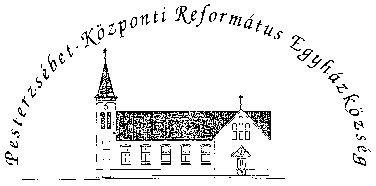 Pesterzsébet-Központi Református Egyházközség1204 Budapest, Ady E. u. 81.Tel/Fax: 283-0029www.pkre.hu   1893-2020